Опросный листБарабан неприводной«_____» __________________ 201__  годаПредприятие заказчик:__________________________ 	Ф.И.О. исполнителя:__________________ Адрес:________________________________________ 	Должность: _________________________,______________________________________________     Тел:___________________ факс:__________________		М.П.                            Подпись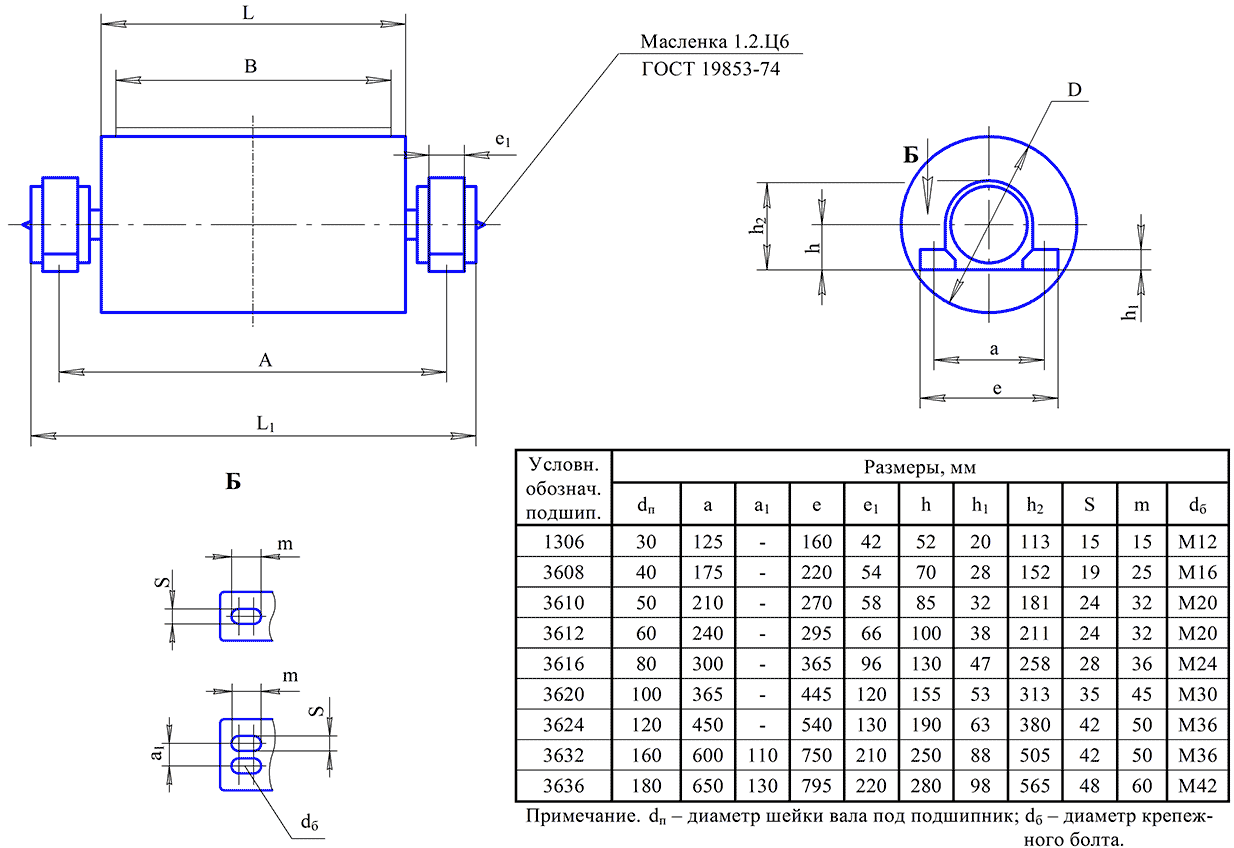 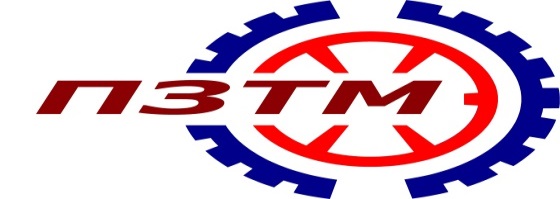 Общество с ограниченной ответственностью                   «Первоуральский завод транспортирующих машин»623104 . РФ., Свердловская обл.,  г. Первоуральск ул. Химиков 6(3439) 63-85-03, 65-85-53          e-mail: pztm-ural@mail.ru  сайт:  www.pztm-ural.ruШирина ленты,      В,ммТипоразмер барабанаУсловное обозначение подшипникаРазмеры, ммРазмеры, ммРазмеры, ммРазмеры, ммКол-во,    штШирина ленты,      В,ммТипоразмер барабанаУсловное обозначение подшипникаDALL1